ПисьмоУважаемые жители и гости Белокатайского района! Уведомляем вас, что с 23 августа 2021 года в поликлинике ГБУЗ РБ Белокатайская ЦРБ по адресу улица Якова Кустика д. 1, начались ремонтные работы по тепло-водо-энергоснабжению, в связи с чем, администрация ГБУЗ РБ Белокатайская ЦРБ просит принять данный факт с пониманием и терпением. График работы поликлиники не изменился. С уважением администрация ГБУЗ РБ Белокатайская ЦРББАШҠОРТОСТАН РЕСПУБЛИКАҺЫНЫҢҺАУЛЫК ҺАКЛАУ МИНЕСТЕРСТВОҺЫ ҺАУЛЫК ҺАКЛАУДӘУЛӘТ БЮДЖЕТ УЧЕРЕЖДЕНИЕҺЫБАШКОРТОСТАН РЕСПУБЛИКАҺЫНЫҢ  БАЛАКАТАЙ РАЙОН УҘӘК ДАУАХАНАҺЫИНН 0210001032452580, Яңы Балакатай ауылы,Я.Кустиков урамы, 1. Факс (34750)2-11-03E-mail: belokatay.crb@doctorrb.ru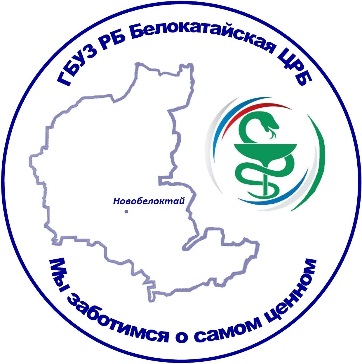 МИНИСТЕРСТВО ЗДРАВООХРАНЕНИЯ РЕСПУБЛИКИ БАШКОРТОСТАН ГОСУДАРСТВЕННОЕ БЮДЖЕТНОЕ УЧРЕЖДЕНИЕ ЗДРАВООХРАНЕНИЯ РЕСПУБЛИКИ БАШКОРТОСТАН БЕЛОКАТАЙСКАЯ ЦЕНТРАЛЬНАЯ РАЙОННАЯ БОЛЬНИЦАИНН 0210001032452580, Новобелокатай, ул. Я.Кустикова, д.1.  Факс (34750)2-11-03E-mail: belokatay.crb@doctorrb.ru